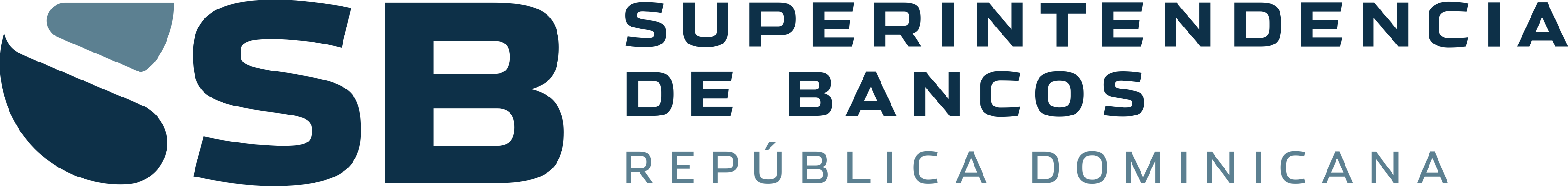 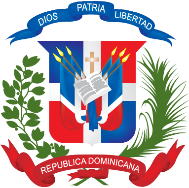 nombre del oferente:    ………………nombre y apellido…………………………………… en calidad de ……………………………………………….., debidamente autorizado para actuar en nombre y representación de (poner aquí nombre del Oferente y sello de la compañía, si procede)Firma ___________________________________……../……../……….… fecha                                                                                  Loteítem No.Descripción del Bien, Servicio u ObraUnidadCantidadPrecio unitario (RD$)Total Final (RD$)1
Llantas Jeep, Camioneta, Carro, Minibús, Camión Distrito Nacional1LLANTAS ARO NO.: 205/55/R16 PARA EL AUTOMÓVIL MARCA: TOYOTA/ MODELO: COROLLA/ AÑO: 2015 DISTRITO NACIONALUnidad41
Llantas Jeep, Camioneta, Carro, Minibús, Camión Distrito Nacional2LLANTAS ARO NO.: 205/55/R17 PARA EL AUTOMÓVIL MARCA: TOYOTA/ MODELO: COROLLA/ AÑO: 2019 DISTRITO NACIONALUnidad41
Llantas Jeep, Camioneta, Carro, Minibús, Camión Distrito Nacional3LLANTAS ARO NO.:205/55/R18 PARA EL AUTOMÓVIL MARCA: TOYOTA/ MODELO: COROLLA/  AÑO: 2019 DISTRITO NACIONALUnidad41
Llantas Jeep, Camioneta, Carro, Minibús, Camión Distrito Nacional4LLANTAS ARO NO.: 275/60/R20 PARA EL JEEP MARCA: NISSAN/ MODELO: PATROL/  AÑO:2012 DISTRITO NACIONALUnidad41
Llantas Jeep, Camioneta, Carro, Minibús, Camión Distrito Nacional5LLANTAS ARO NO.: 225/65/R17 PARA EL JEEP MARCA: TOYOTA/ MODELO: RAV-4/  AÑO: 2019 DISTRITO NACIONALUnidad41
Llantas Jeep, Camioneta, Carro, Minibús, Camión Distrito Nacional6LLANTAS ARO NO.:265/60/R18 PARA EL JEEP MARCA: TOYOTA/ MODELO: PRADO VXL/ AÑO: 2017 DISTRITO NACIONALUnidad41
Llantas Jeep, Camioneta, Carro, Minibús, Camión Distrito Nacional7LLANTAS ARO NO.: 245/60/R18 PARA EL JEEP MARCA: FORD/ MODELO: EXPLORER/ AÑO: 2019 DISTRITO NACIONALUnidad41
Llantas Jeep, Camioneta, Carro, Minibús, Camión Distrito Nacional8LLANTAS ARO NO.: 245/60/R18 PARA LA CAMIONETA MARCA: HONDA/ MODELO: RIDGILINE/ AÑO: 2017 DISTRITO NACIONALUnidad41
Llantas Jeep, Camioneta, Carro, Minibús, Camión Distrito Nacional9LLANTAS ARO NO.: 255/70/R15 PARA LA CAMIONETA MARCA: MAZDA/ MODELO: BT-50/ AÑO: 2019 DISTRITO NACIONALUnidad41
Llantas Jeep, Camioneta, Carro, Minibús, Camión Distrito Nacional10LLANTAS ARO NO.: 700/R16 PARA LA CAMIONETA MARCA: MITSUBISHI/ MODELO: FUSO/ AÑO: 2020 DISTRITO NACIONALUnidad61
Llantas Jeep, Camioneta, Carro, Minibús, Camión Distrito Nacional11LLANTAS ARO NO.: 195/R15C PARA EL MINIBÚS MARCA TOYOTA/ MODELO: HIACE/ AÑO: 2008 DISTRITO NACIONALUnidad41
Llantas Jeep, Camioneta, Carro, Minibús, Camión Distrito Nacional12LLANTAS ARO NO.: 195/R15C PARA EL MINIBÚS MARCA: TOYOTA/ MODELO: HIACE/ AÑO: 2008 DISTRITO NACIONALUnidad41
Llantas Jeep, Camioneta, Carro, Minibús, Camión Distrito Nacional13LLANTAS ARO NO.: 195/R15C PARA EL MINIBÚS MARCA: MERCEDES BENZ/ MODELO: SPRINT/ AÑO: 2010 DISTRITO NACIONALUnidad61
Llantas Jeep, Camioneta, Carro, Minibús, Camión Distrito Nacional14LLANTAS ARO NO.: 195/R15C PARA EL MINIBÚS MARCA: NISSAN/ MODELO: URBAN/ AÑO: 2017 DISTRITO NACIONALUnidad41
Llantas Jeep, Camioneta, Carro, Minibús, Camión Distrito Nacional15LLANTAS ARO NO.:195/R15C PARA EL MINIBÚS MARCA: NISSAN/ MODELO: URBAN/ AÑO: 2019 DISTRITO NACIONALUnidad41
Llantas Jeep, Camioneta, Carro, Minibús, Camión Distrito Nacional16LLANTAS ARO NO.:245/70/R16 PARA LA CAMIONETA MARCA: ISUZU/ MODELO: D-MAX/ AÑO: 2015 DISTRITO NACIONALUnidad42
Llantas Motocicletas Distrito Nacional17LLANTAS UNA (01) ARO NO.: 120/90/M18 (TRASERA) Y UNA (01) ARO NO.:90/90/M21 (DELANTERA) CON TUBOS INCLUIDOS PARA LA MOTOCICLETA MARCA: HONDA/ MODELO: TORNADO/ AÑO: 2014 DISTRITO NACIONALUnidad12
Llantas Motocicletas Distrito Nacional18LLANTAS UNA (01) ARO NO.: 275/18 (DELANTERA) Y UNA (01) ARO NO.: 100/80/18 (TRASERA) CON TUBOS INCLUIDOS PARA LA MOTOCICLETA MARCA: HONDA/ MARCA: CG-125/ AÑO: 2013 DISTRITO NACIONALUnidad12
Llantas Motocicletas Distrito Nacional19LLANTAS UNA (01) ARO NO.: 275/18 (DELANTERA) Y UNA (01) ARO NO.: 100/80/18 (TRASERA) CON TUBOS INCLUIDOS PARA LA MOTOCICLETA MARCA: HONDA/ MODELO :CG-125/ AÑO: 2007 DISTRITO NACIONALUnidad12
Llantas Motocicletas Distrito Nacional20LLANTAS UNA (01) ARO NO.: 275/18 (DELANTERA) Y UNA (01) ARO.: 100/80/18 CON TUBOS INCLUIDOS MARCA: HONDA/ MODELO: CG-125/ AÑO: 2008 DISTRITO NACIONALUnidad12
Llantas Motocicletas Distrito Nacional21LLANTAS: UNA (01) ARO NO.:275/18 (DELANTERA) Y UNA (01) ARO NO.: 100/80/18 (TRASERA) CON TUBOS INCLUIDOS PARA LA MOTOCICLETA MARCA: HONDA/ MODELO: CG-125/ AÑO: 2015 DISTRITO NACIONALUnidad13
Llantas Jeep, Camioneta, Carro, Minibús, Camión Santiago22LLANTAS ARO NO.: 265/70/R15 PARA LA CAMIONETA MARCA: TOYOTA/ MODELO: HILUX/ AÑO: 2009 SANTIAGOUnidad43
Llantas Jeep, Camioneta, Carro, Minibús, Camión Santiago23LLANTAS ARO NO.:245/70/R16 PARA LA CAMIONETA MARCA: ISUZU/ MODELO: D-MAX/ AÑO: 2014 SANTIAGOUnidad44
Llantas Motocicletas Santiago24LLANTAS: UNA (01) ARO NO.: 275/18 (DELANTERA) Y UNA (01) ARO NO.: 100/80/18 (TRASERA) CON TUBOS INCLUIDOS PARA LA MOTOCICLETA MARCA: HONDA/ MODELO: CG-125/ AÑO: 2008 SANTIAGOUnidad1
VALOR TOTAL DE LA OFERTA: ………………………………………..……… RD$
Valor total de la oferta en letras: ……………………………………………………………………………………………………………………………
VALOR TOTAL DE LA OFERTA: ………………………………………..……… RD$
Valor total de la oferta en letras: ……………………………………………………………………………………………………………………………
VALOR TOTAL DE LA OFERTA: ………………………………………..……… RD$
Valor total de la oferta en letras: ……………………………………………………………………………………………………………………………
VALOR TOTAL DE LA OFERTA: ………………………………………..……… RD$
Valor total de la oferta en letras: ……………………………………………………………………………………………………………………………
VALOR TOTAL DE LA OFERTA: ………………………………………..……… RD$
Valor total de la oferta en letras: ……………………………………………………………………………………………………………………………
VALOR TOTAL DE LA OFERTA: ………………………………………..……… RD$
Valor total de la oferta en letras: ……………………………………………………………………………………………………………………………
VALOR TOTAL DE LA OFERTA: ………………………………………..……… RD$
Valor total de la oferta en letras: ……………………………………………………………………………………………………………………………